Аннотация к дополнительной профессиональной программеповышения квалификации«Методическое обеспечение образовательного процесса»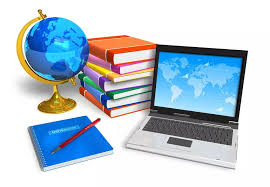 1.Цели реализации программы. Дополнительная профессиональная программа повышения квалификации направлена на повышение профессионального уровня и развитие профессиональных компетенций по методическому обеспечению образовательного процесса в условиях дошкольной образовательной организации на основе стандартов ФГОС СПО Дошкольного образования и профессионального стандарта «Педагог».2. Характеристика нового вида профессиональной деятельности, трудовых функций и (или) уровней квалификацииПрограмма разработана в соответствии с:- федеральным государственным образовательным стандартом среднего профессионального образования по специальности 44.02.01 Дошкольное образование (Приказ Минобрнауки России от 7 октября 2014 № 1351);- федеральным государственным стандартом дошкольного образования (Приказ Минобрнауки России от 17 октября 2013 № 1155); - профессиональным стандартом «Педагог (педагогическая деятельность в сфере дошкольного, начального общего, основного общего, среднего общего образования) (воспитатель, учитель)» (утвержден приказом Минтруда России от 18 октября 2013 г. № 544н);- общероссийским классификатором занятий ОК 010-2014 (МСКЗ-08) принят и введен в действие Приказом Росстандарта от 12.12.2014 г. № 2020-ст. (2 группа занятий «Специалисты высшего уровня квалификации» Подгруппа 23 «Специалисты в области образования»: 2342 – Педагогические работники в дошкольном образовании – Воспитатель (дошкольное образование), музыкальный руководитель, педагог дошкольного образования и др.).К освоению программы допускаются лица, имеющие среднее профессиональное и (или) высшее образование. Для успешного освоения программы необходимо, чтобы слушатели имели представление об основных принципах педагогики, психологии, психолого-педагогических особенностях взаимодействия и общения детей и родителей (законных представителей).После завершения обучения слушатели получают удостоверение о повышении квалификации установленного образца в объеме 36 часа.№ п/пСодержание совершенствуемой или вновь формируемой компетенции1Ориентироваться  в содержании, структуре, основных требованиях ФГОС ДО, профессиональном стандарте «Педагог», примерных основных общеобразовательных программах дошкольного образования.2Разрабатывать методические материалы на основе примерных с учетом особенностей возраста, группы и отдельных воспитанников3Создавать в группе предметно-развивающую среду4Систематизировать и оценивать педагогический опыт и образовательные технологии в области дошкольного образования на основе изучения профессиональной литературы, самоанализа и анализа деятельности других педагогов5Участвовать в исследовательской и проектной деятельности в области дошкольного образования